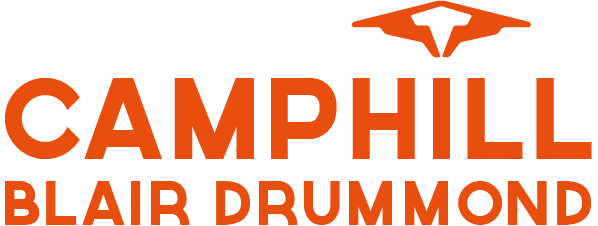 DECLARATIONAPPLICATION FORMPersonal DetailsEducation & QualificationsEmploymentPrevious Employment – list by most recent first and include any non paid/voluntary work (please continue on separate sheet if necessary)(Before completing the rest of this form, you should carefully consider the job description for this post.  Your application will be assessed against the criteria listed within the job description).ReferencesPlease give details of two referees who we may contact if you are shortlisted for interview.One referee should be your current or most recent employer who we will be asking for salary details.If you have worked in a care environment, but are not currently doing so, please provide us with the most recent company’s contact details in order that we may approach them for a reference.If you have been in full time education we will accept two academic referees in place of an employer.If you have never been employed, we will seek two character references from individuals who are unrelated to you.Please note, Camphill Blair Drummond Trust reserves the right to approach any Former Employer for a reference.Appendix A1  Eg: Secondary, Further, Graduate, Post Graduate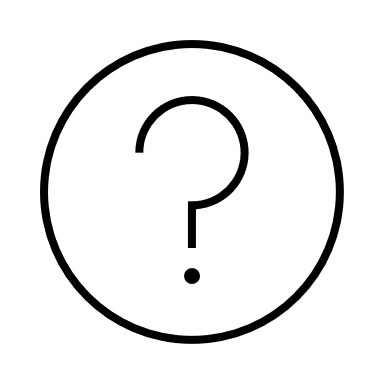 2  Eg: none, high school (standards, highers or nationals) SVQ 2, intermediate, GSVQ, City & Guilds, Craft, BTEC First/General Diploma, RSA Diploma;SVQ3, Advanced GSVQ, City & Guilds advanced craft, ONC, OND, BTEC National, RSA Advanced Diploma;HNC, HND, RSA, Higher Diploma, BTEC Higher Level;SVQ Levels 4-5;Undergraduate degree (eg BA, BScc, BMus or Performance Degree)Masters Degree (eg MA, MSc MMus)Doctorate degree (PhD)I declare that the information I have given is, to the best of my knowledge and belief, true, accurate and complete.  I further declare that I am not on the list of those disqualified from working with protected adults, or with children established under the Protection of Children (Scotland) Act 2003; or any equivalent list in another UK jurisdiction; nor am I subject to sanctions imposed by a regulatory body such as the SSSC. Please tick to confirm.I understand that any false or misleading statements or any significant omissions may be sufficient grounds for withdrawing any offer of employment, disqualify me from employment and render me liable to dismissal.Please tick to confirm.Post Applied for:Date of Application:Name:Address:Telephone:Email:Please state where you saw the post advertised:Please state where you saw the post advertised:Do you need a work permit to work in the UK?Do you need a work permit to work in the UK?YesNoDo you have any criminal convictions not spent under the Management of Offenders Act (Scotland) 2019 (Exclusions & Exceptions)? Do you have any criminal convictions not spent under the Management of Offenders Act (Scotland) 2019 (Exclusions & Exceptions)? YesNoDo you have a current PVG?Do you have a current PVG?YesNoAre you currently registered with SSSC or any other regulatory body?Are you currently registered with SSSC or any other regulatory body?YesNoDo you have a current full drivers licence?Do you have a current full drivers licence?YesNoIf yes, would you be willing & able to drive company vehicles for supporting residents and students with daily life?If yes, would you be willing & able to drive company vehicles for supporting residents and students with daily life?YesNoIf no please state why?If no please state why?Do you have a relative working at CBD?Do you have a relative working at CBD?YesNoIf yes, please state who:If yes, please state who:What is your highest level of education? 1What is your highest level of qualification? 2What Qualifications do you have that are relevant to the post applied for?Current/Most Recent EmploymentCurrent/Most Recent EmploymentCurrent/Most Recent EmploymentCurrent/Most Recent EmploymentCurrent/Most Recent EmploymentName & Address of EmployerName & Address of EmployerPosition HeldPosition HeldDatesSalaryNotice Period (if applicable)Description of ResponsibilitiesDescription of ResponsibilitiesReason for leaving/wishing to leaveReason for leaving/wishing to leaveCurrent/Most Recent EmploymentCurrent/Most Recent EmploymentCurrent/Most Recent EmploymentCurrent/Most Recent EmploymentName & Address of EmployerPosition HeldDates (From/To)Reason for LeavingBrief Description of ResponsibilitiesName & Address of EmployerPosition HeldDates (From/To)Reason for LeavingBrief Description of ResponsibilitiesName & Address of EmployerPosition HeldDates (From/To)Reason for LeavingBrief Description of ResponsibilitiesName & Address of EmployerPosition HeldDates (From/To)Reason for LeavingBrief Description of ResponsibilitiesPlease provide information to explain any career gaps:Please provide information to explain any career gaps:Please provide information to explain any career gaps:Please provide information to explain any career gaps:What experience, if any, do you have of working in the Care Sector? What is it about Camphill Blair Drummond that made you want to apply for the role?What skills and attributes do you think you have that makes you suitable for work in the care sector?Could you tell us of any pastimes or interests that you have that could be shared with the community?What have you done in the past to develop your skills? What would you see as future development for yourself?We have a variety of shift patterns across the community.  Are there any restrictions to the days or hours that you can work?Name:Occupation Title:Occupation Title:OrganisationAddress:Address:Telephone No:Email:Email:Relationship to applicantCan this referee be contacted prior to interview?Can this referee be contacted prior to interview?YesNoPlease indicate if this referee is:Please indicate if this referee is:ProfessionalPersonalName:Occupation Title:Occupation Title:OrganisationAddress:Address:Telephone No:Email:Email:Relationship to applicantCan this referee be contacted prior to interview?Can this referee be contacted prior to interview?YesNoPlease indicate if this referee is:Please indicate if this referee is:ProfessionalPersonal